Муниципальное бюджетное общеобразовательное учреждение«Степановская средняя общеобразовательная школа»Верхнекетского района Томской области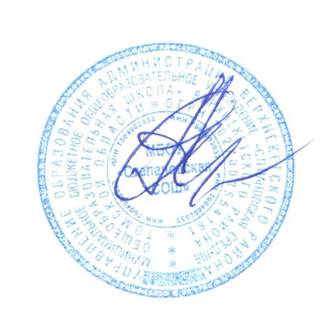 УТВЕРЖДАЮдиректор МБОУ«Степановская средняяобщеобразовательная школа»___________	А.А. АндреевПриказ № 121/1от  30.08 2018 г.  РАБОЧАЯ ПРОГРАММАпо химии11 классБедаревой Елены Алексеевны, учителя химии2018-2019гг.ПОЯСНИТЕЛЬНАЯ ЗАПИСКАНастоящая программа по химии составлена для учащихся 11 класса на базовом уровне.Настоящая программа разработана на основе Примерных программ основного общего образования по химии (базовый уровень), соответствующих федеральному компоненту государственного стандарта общего образования (базовый уровень).Использована авторская программа среднего общего образования по химии для базового изучения химии в X – XI классах по учебнику Г.Е. Рудзитиса, Ф.Г. Фельдмана.Программа рассчитана на 68 часов (2 часа в неделю).Данная программа предусматривает формирование у учащихся общеучебных умений и навыков, универсальных способов деятельности и ключевых компетенций. В этом направлении приоритетами для учебного предмета «химия» в старшей школе на базовом уровне являются: умение самостоятельно и мотивированно организовывать свою познавательную деятельность (от постановки цели до получения и оценки результата); определение сущностных характеристик изучаемого объекта; умение развернуто обосновывать суждения, давать определения, приводить доказательства; оценивание и корректировка своего поведения в окружающей среде; выполнение в практической деятельности и в повседневной жизни экологических требований; использование мультимедийных ресурсов и компьютерных технологий для обработки, передачи, систематизации информации, создание баз данных, презентации результатов познавательной и практической деятельности. В основу программы положен принцип развивающего обучения. Программа опирается на материал, изученный в 8–10 классах, поэтому некоторые темы курса рассматриваются повторно, но уже на более высоком теоретическом уровне. Такой подход позволяет углублять и развивать понятие о веществе и химическом процессе, закреплять пройденный материал в активной памяти учащихся, а также сохранять преемственность в процессе обучения.Ведущая роль в раскрытии содержания курса химии 11 класса принадлежит электронной теории, периодическому закону и системе химических элементов как наиболее общим научным основам химии.В данном курсе систематизируются, обобщаются и углубляются знания о ранее изученных теориях и законах химической науки, химических процессах и производствах.Программа обеспечивает сознательное усвоение учащимися важнейших химических законов, теорий и понятий; формирует представление о роли химии в развитии разнообразных отраслей производства; знакомит с веществами, окружающими человека. При этом основное внимание уделяется сущности химических реакций и методам их осуществления, а также способам защиты окружающей среды.Программа составлена с учетом ведущей роли химического эксперимента. Предусматриваются все виды школьного химического эксперимента – демонстрации, лабораторные опыты и практические работы. Рабочая программа по химии реализуется через формирование у учащихся общеучебных умений и навыков, универсальных способов деятельности и ключевых компетенций за счёт использования технологий коллективного обучения, опорных конспектов, дидактических материалов, и применения технологии графического представления информации при структурировании знаний.В целом курс позволяет развить представления учащихся о познаваемости мира, единстве живой и неживой природы, сформировать знания о важнейших аспектах современной естественнонаучной картины мира, умения, востребованные в повседневной жизни и позволяющие ориентироваться в окружающем мире, воспитать человека, осознающего себя частью природы.Реализация данной программы в процессе обучения позволит учащимся усвоить ключевые химические компетенции и понять роль химии среди других наук о природе, значение ее для человечества.ЦЕЛИ И ЗАДАЧИЦель: освоение знаний о химической составляющей естественнонаучной картины мира, важнейших химических понятий, законах и теориях.Задачи:овладение умениями применять полученные знания для объяснения разнообразных химических явлений и свойств веществ, оценки роли химии в развитии современных технологий и получении новых материалов;развитие познавательных интересов и интеллектуальных способностей в процессе самостоятельного приобретения химических знаний с использованием различных источников информации, в том числе компьютерных;воспитание убежденности в позитивной роли химии в жизни современного общества, необходимости химически грамотного отношения к своему здоровью и к окружающей среде;применение полученных знаний и умений для безопасного использования веществ и материалов в быту, сельском хозяйстве и на производстве, решения практических задач в повседневной жизни, предупреждения явлений, наносящих вред здоровью человека и окружающей среде.ТРЕБОВАНИЯ К УРОВНЮ ПОДГОТОВКИ УЧАЩИХСЯВ результате обучения химии ученик должен знать и понимать:- важнейшие химические понятия: вещество, химический элемент, атом, молекула, относительные атомная и молекулярная массы, ион, аллотропия, изотопы, химическая связь, электроотрицательность, валентность, степень окисления, моль, молярная масса, молярный объем, вещества молекулярного и немолекулярного строения, растворы, электролит и неэлектролит, электролитическая диссоциация, окислитель и восстановитель, окисление и восстановление, тепловой эффект реакции, скорость химической реакции, катализ, химическое равновесие, углеродный скелет, функциональная группа, изомерия, гомология;- основные законы химии: сохранения массы веществ, постоянства состава, периодический закон;- основные теории химии: химической связи, электролитической диссоциации, строения органических соединений;- важнейшие вещества и материалы: основные металлы и сплавы; серная, соляная, азотная и уксусная кислоты; щелочи, аммиак, минеральные удобрения, метан, этилен, ацетилен, бензол, этанол, жиры, мыла, глюкоза, сахароза, крахмал, клетчатка, белки, искусственные и синтетические волокна, каучуки, пластмассы;Уметь:- называть изученные вещества по "тривиальной" или международной номенклатуре;- определять: валентность и степень окисления химических элементов, тип химической связи в соединениях, заряд иона, характер среды в водных растворах неорганических соединений, окислитель и восстановитель, принадлежность веществ к различным классам органических соединений;- характеризовать: элементы малых периодов по их положению в периодической системе Д.И. Менделеева; общие химические свойства металлов, неметаллов, основных классов неорганических и органических соединений; строение и химические свойства изученных органических соединений;- объяснять: зависимость свойств веществ от их состава и строения; природу химической связи (ионной, ковалентной, металлической), зависимость скорости химической реакции и положения химического равновесия от различных факторов:- выполнять химический эксперимент по распознаванию важнейших неорганических и органических веществ;- проводить самостоятельный поиск химической информации с использованием различных источников (научно-популярных изданий, компьютерных баз данных, ресурсов Интернета); использовать компьютерные технологии для обработки и передачи химической информации и ее представления в различных формах.Использовать приобретенные значения и умения в практической деятельности и повседневной жизни для:- объяснения химических явлений, происходящих в природе, быту и на производстве;- определения возможности протекания химических превращений в различных условиях и оценки их последствий;- экологически грамотного поведения в окружающей среде;- оценки влияния химического загрязнения окружающей среды на организм человека и другие живые организмы;- безопасного обращения с горючими и токсичными веществами, лабораторным оборудованием;- приготовления растворов заданной концентрации в быту и на производстве;- критической оценки достоверности химической информации, поступающей из разных источников.ОБЪЕМ ДИСЦИПЛИНЫ И ВИДЫ УЧЕБНОЙ РАБОТЫСОДЕРЖАНИЕ ДИСЦИПЛИНЫВажнейшие химические понятия и законы (9 ч.)Атом. Химический элемент. Изотопы. Простые и сложные вещества. Закон сохранения массы веществ, закон сохранения и превращения энергии при химических реакциях, закон постоянства состава. Вещества молекулярного и немолекулярного строения.Атомные орбитали, s-, p-, d-, f-электроны. Особенности размещения электронов по орбиталям в атомах малых и больших периодов. Энергетические уровни, подуровни. Связь периодического закона и периодической системы химических элементов с теорией строения атомов. Короткий и длинный варианты таблицы химических элементов. Положение в периодической системе химических элементов водорода, лантаноидов, актиноидов и искусственно полученных элементов.Валентность и валентные возможности атомов. Периодическое изменение валентности и размеров атомов.Строение вещества (6 ч.)Химическая связь. Виды и механизмы образования химической связи. Ионная связь. Катионы и анионы. Ковалентная неполярная связь. Ковалентная полярная связь. Электроотрицательность. Степень окисления. Металлическая связь. Водородная связь. Пространственное строение молекул неорганических и органических веществ.Типы кристаллических решеток и свойства веществ. Причины многообразия веществ: изомерия, гомология, аллотропия, изотопия.Химические реакции (9 ч)Классификация химических реакций. Скорость химических реакций. Катализ. Химическое равновесие и условия его смещенияЛабораторные работы.1. Изучение влияния различных факторов на скорость химических реакций.2. Определение реакции среды универсальным индикатором.3. Гидролиз солей.Практические работы. 1. Влияние различных факторов на скорость химической реакции.Расчетные задачи.1. Вычисление массы (количества вещества, объема) продукта реакции, если известна масса исходного вещества, содержащего определенную долю примесей.Растворы (8 ч)Дисперсные системы. Истинные растворы. Способы выражения концентрации растворов: массовая доля растворенного вещества, молярная концентрация. Электролитическая диссоциация. Водородный показатель. Реакции ионного обмена. Гидолиз органических и неорганических соединенийДемонстрации. Модели ионных, атомных, молекулярных и металлических кристаллических решеток. Эффект Тиндаля. Модели молекул изомеров, гомологов.Практические работы.Приготовление растворов с заданной молярной концентрацией.Электрохимические реакции (5ч.)Химические источники тока. Ряд стандартных электродных потенциалов. Коррозия металлов и ее предупреждение. ЭлектролизМеталлы (12 ч.)Положение металлов в периодической системе химических элементов. Общие свойства металлов. Электрохимический ряд напряжений металлов. Общие способы получения металлов. Электролиз растворов и расплавов. Понятие о коррозии металлов. Способы защиты от коррозии.Обзор металлов главных подгрупп (А-групп) периодической системы химических элементов.Обзор металлов главных подгрупп (Б-групп) периодической системы химических элементов (медь, цинк, титан, хром, железо, никель, платина).Сплавы металлов.Оксиды и гидроксиды металлов.Демонстрации. Ознакомление с образцами металлов и их соединений. Взаимодействие щелочных и щелочноземельных металлов с водой. Взаимодействие меди с кислородом и серой. Электролиз раствора хлорида меди (II). Опыты по коррозии металлов и защите от нее.Расчетные задачи. 1. Расчеты по химическим уравнениям, связанные с массовой долей выхода продукта реакции от теоретически возможного.Неметаллы (8 ч.)Обзор свойств неметаллов. Окислительно-восстановительные свойства типичных неметаллов. Оксиды неметаллов и кислородосодержащие кислоты. Водородные соединения неметаллов.Демонстрации. Образцы неметаллов. Образцы оксидов неметаллов и кислородсодержащих кислот. Горение серы, фосфора, железа, магния в кислороде.Решение качественных и расчетных задач. Химия и жизнь (8 ч.)Химия в промышленности. Принципы химического производства. Химико-технологические принципы промышленного получения металлов. Производство чугуна. Производство сталиХимия в быту. Химическая промышленность и окружающая средаКОНТРОЛЬ ЗНАНИЙ Календарно-тематическое планированиеПЕРЕЧЕНЬ УЧЕБНО-МЕТОДИЧЕСКОГО ОБЕСПЕЧЕНИЯ1. Рудзитис Г.Е., Фельдман Ф.Г. Химия. Основы общей химии.11 класс:учеб. для общеобразоват. учреждений с прил. на электрон. носителе: базовый уровень. – М.: Просвещение, 2011. 2. Брейгер Л.М., Баженова А.Е. Тематическое планирование. Химия 8–11 классы по учебникам Рудзитис Г.Е., Фельдман Ф.Г. – Волгоград: Учитель, 2009.3. Варавва Н.Э. Химия. – М.: Эксмо, 2016.4. Рябов М.А. Сборник задач, упражнений и тестов по химии: 11 класс: к учебникуГ.Е. Рудзитиса, Ф.Г. Фельдмана «Химия: 11 класс». – М.: Издательство «Экзамен», 2013.5. Маршанова Г.Л. Сборник задач по органической химии. 10–11 классы. – М.: ВАКО, 2014СОГЛАСОВАНО                                                      Заместитель директора по УРРезвых Т.П./________/«__30__» августа 2018 годаВиды учебной работычасыАудиторные занятия57Лабораторные работы2Практические работы3Расчетные задачи 2Контрольные работы4№-темыТемаК-во часовВиды контроля1.Важнейшие химические понятия и законы9Тестирование 2.Строение вещества6Терминологический диктант3.Химические реакции9Тестирование. Лабораторные работы. Практическая работа.4.Растворы8Практическая работа. Лабораторная работа.Расчетные задачи. Контрольная работа.5Электрохимические реакции5Тестирование5.Металлы12Практическая работа Контрольная работа.6.Неметаллы8Тестирование. Расчетные задачи.7.Химия и жизнь8Тестирование. Контрольная работа. Итоговая контрольная работа.№ п/пТема урокаКол-во часовДата планДата фактВажнейшие химические понятия и законы (7 ч.)Важнейшие химические понятия и законы (7 ч.)Важнейшие химические понятия и законы (7 ч.)Важнейшие химические понятия и законы (7 ч.)Важнейшие химические понятия и законы (7 ч.)1Химический элемент. Нуклиды. Изотопы. 104.09.182Законы сохранения массы и энергии в химии107.09.183Периодический закон. Распределение электронов в атомах элементов малых периодов110.09.184Распределение электронов в атомах элементов больших периодов112.09.185Распределение электронов в атомах элементов больших периодов117.09.186Положение в периодической системе водорода, лантаноидов, актиноидов и искусственно полученных элементов119.09.187Валентность и валентные возможности атомов124.09.18Строение вещества (6 ч.)Строение вещества (6 ч.)Строение вещества (6 ч.)Строение вещества (6 ч.)Строение вещества (6 ч.)8Основные виды химической связи. Ионная и ковалентная связь126.09.189Металлическая связь. Водородная связь101.10.1810Пространственное строение молекул103.10.1811Строение кристаллов. Кристаллические решетки108.10.1812Причины многообразия веществ110.10.18Химические реакции (10 ч.)Химические реакции (10 ч.)Химические реакции (10 ч.)Химические реакции (10 ч.)Химические реакции (10 ч.)13Классификация химических реакций115.10.1814Скорость химических реакций117.10.1815Катализ122.10.1816Химическое равновесие и условия его смещения124.10.1817Лабораторные работа 1. Изучение влияния различных факторов на скорость химических реакций.107.11.1818Лабораторная работа 2.Определение реакции среды универсальным индикатором.112.11.1819Лабораторная работа 3. Гидролиз солей114.11.1820Практическая работа 1.  Влияние различных факторов на скорость химической реакции.119.11.1821-22Решение задач. Вычисление массы (количества вещества, объема) продукта реакции, если известна масса исходного вещества, содержащего определенную долю примесей.221.11.1823Обобщение. Тестирование126.11.18Растворы (8 ч.)Растворы (8 ч.)Растворы (8 ч.)Растворы (8 ч.)Растворы (8 ч.)24Дисперсные системы128.11.1825Способы выражения концентрации растворов103.12.1826Практическая работа 2. Приготовление растворов с заданной молярной концентрацией110.12.1827Электролитическая диссоциация. Водородный показатель112.12.1828Реакции ионного обмена117.12.1829Гидролиз органических и неорганических соединений119.12.1830Решение задач124.12.1831Контрольная работа126.12.18Электрохимические реакции (6 ч.)Электрохимические реакции (6 ч.)Электрохимические реакции (6 ч.)Электрохимические реакции (6 ч.)Электрохимические реакции (6 ч.)32Химические источники тока109.01.1933Ряд стандартных электродных потенциалов114.01.1934Коррозия металлов и ее предупреждение116.01.1935Электролиз121.01.1936Обобщение123.01.1937Тестирование128.01.19Металлы (12 ч.)Металлы (12 ч.)Металлы (12 ч.)Металлы (12 ч.)Металлы (12 ч.)38Общая характеристика и способы получения металлов130.01.1939Обзор металлических элементов А-групп104.02.1940Общий обзор металлических элементов Б-групп106.02.1941Медь111.02.1942Цинк113.02.1943Титан и хром118.02.1944Железо, никель, платина120.02.1945Сплавы металлов127.02.1946Оксиды и гидроксиды металлов104.03.1947Практическая работа 3. Решение экспериментальных задач по теме металлы106.03.1948Обобщение111.03.1949Контрольная работа.113.03.19Неметаллы (9 ч.)Неметаллы (9 ч.)Неметаллы (9 ч.)Неметаллы (9 ч.)Неметаллы (9 ч.)50Обзор неметалов118.03.1951Свойства и применение важнейших неметаллов120.03.1952Общая характеристика оксидов неметаллов и кислородсодержащих кислот125.03.1953Окислительные свойства серной и азотной кислот127.03.1954Водородные соединения неметаллов101.04.1955Генетическая связь неорганических и органических веществ103.04.1956 Практическая работа 4. Решение качественных и расчетных задач108.04.1957Обобщение по теме110.04.1958Тестирование115.04.19Химия и жизнь (6 ч.)Химия и жизнь (6 ч.)Химия и жизнь (6 ч.)Химия и жизнь (6 ч.)Химия и жизнь (6 ч.)59Химия в промышленности. Принципы химического производства117.04.1960Химико-технологические принципы промышленного получения металлов. Производство чугуна122.04.1961Промежуточная аттестация. Тест.124.04.1962Производство стали. Химия в быту129.04.1963Химическая промышленность и окружающая среда106.05.1964-65Обобщение изученного материала (ИКТ)208.05.1913.05.1966Контрольная работа115.05.1967Итоговый контроль120.05.1968Заключительный урок122.05.19